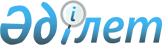 О приостановлении действия некоторых структурных элементов приказа исполняющего обязанности Министра по инвестициям и развитию Республики Казахстан от 27 марта 2015 года № 353 "Об утверждении Правил применения разрешительной системы автомобильных перевозок в Республике Казахстан в международном сообщении"Приказ Министра индустрии и инфраструктурного развития Республики Казахстан от 1 июля 2022 года № 378. Зарегистрирован в Министерстве юстиции Республики Казахстан 1 июля 2022 года № 28666
      В соответствии с пунктом 1 статьи 46 Закона Республики Казахстан "О правовых актах" ПРИКАЗЫВАЮ:
      1. Приостановить до 1 января 2023 года действие части второй пункта 48 и пункта 51 Правил применения разрешительной системы автомобильных перевозок в Республике Казахстан в международном сообщении, утвержденных приказом исполняющего обязанности Министра по инвестициям и развитию Республики Казахстан от 27 марта 2015 года № 353 (зарегистрирован в Реестре государственной регистрации нормативных правовых актов под № 11704) для перевозчиков, зарегистрированных в государствах-членах Евразийского экономического союза.
      2. Комитету транспорта Министерства индустрии и инфраструктурного развития Республики Казахстан в установленном законодательством порядке обеспечить:
      1) государственную регистрацию настоящего приказа в Министерстве юстиции Республики Казахстан;
      2) размещение настоящего приказа на интернет-ресурсе Министерства индустрии и инфраструктурного развития Республики Казахстан.
      3. Контроль за исполнением настоящего приказа возложить на курирующего вице-министра индустрии и инфраструктурного развития Республики Казахстан.
      4. Настоящий приказ вводится в действие со дня его первого официального опубликования.
      "СОГЛАСОВАН"Министерство финансовРеспублики Казахстан
      "СОГЛАСОВАН"Министерство национальной экономикиРеспублики Казахстан
					© 2012. РГП на ПХВ «Институт законодательства и правовой информации Республики Казахстан» Министерства юстиции Республики Казахстан
				
      Министр индустрии иинфраструктурного развитияРеспублики Казахстан 

К. Ускенбаев
